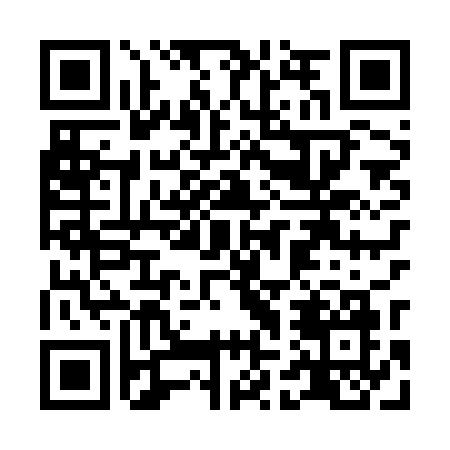 Prayer times for Jawty Wielkie, PolandMon 1 Apr 2024 - Tue 30 Apr 2024High Latitude Method: Angle Based RulePrayer Calculation Method: Muslim World LeagueAsar Calculation Method: HanafiPrayer times provided by https://www.salahtimes.comDateDayFajrSunriseDhuhrAsrMaghribIsha1Mon4:096:1512:475:137:199:182Tue4:066:1312:465:147:219:203Wed4:036:1012:465:157:239:234Thu3:596:0812:465:177:259:255Fri3:566:0612:465:187:279:286Sat3:536:0312:455:197:289:307Sun3:506:0112:455:217:309:338Mon3:465:5812:455:227:329:369Tue3:435:5612:445:237:349:3810Wed3:405:5412:445:257:369:4111Thu3:365:5112:445:267:389:4412Fri3:335:4912:445:277:399:4713Sat3:295:4712:435:287:419:4914Sun3:265:4412:435:307:439:5215Mon3:225:4212:435:317:459:5516Tue3:195:4012:435:327:479:5817Wed3:155:3712:425:337:4910:0118Thu3:115:3512:425:357:5010:0419Fri3:085:3312:425:367:5210:0720Sat3:045:3012:425:377:5410:1121Sun3:005:2812:425:387:5610:1422Mon2:565:2612:415:397:5810:1723Tue2:525:2412:415:418:0010:2024Wed2:485:2212:415:428:0110:2425Thu2:445:1912:415:438:0310:2726Fri2:405:1712:415:448:0510:3127Sat2:365:1512:415:458:0710:3428Sun2:315:1312:405:468:0910:3829Mon2:295:1112:405:478:1110:4230Tue2:285:0912:405:498:1210:44